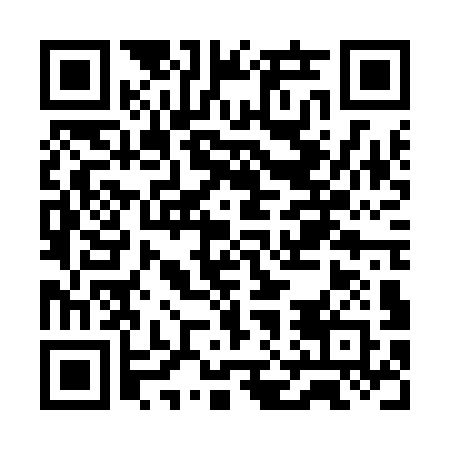 Ramadan times for Millicent, AustraliaMon 11 Mar 2024 - Wed 10 Apr 2024High Latitude Method: NonePrayer Calculation Method: Muslim World LeagueAsar Calculation Method: ShafiPrayer times provided by https://www.salahtimes.comDateDayFajrSuhurSunriseDhuhrAsrIftarMaghribIsha11Mon5:345:347:031:194:517:337:338:5712Tue5:355:357:041:184:507:327:328:5513Wed5:365:367:051:184:497:307:308:5414Thu5:385:387:061:184:487:297:298:5215Fri5:395:397:071:174:477:277:278:5016Sat5:405:407:081:174:467:267:268:4917Sun5:415:417:091:174:457:247:248:4718Mon5:425:427:101:174:447:237:238:4519Tue5:435:437:111:164:437:217:218:4420Wed5:445:447:121:164:437:207:208:4221Thu5:455:457:131:164:427:187:188:4122Fri5:465:467:131:154:407:177:178:3923Sat5:475:477:141:154:397:157:158:3724Sun5:485:487:151:154:387:147:148:3625Mon5:495:497:161:154:377:127:128:3426Tue5:505:507:171:144:367:117:118:3327Wed5:515:517:181:144:357:097:098:3128Thu5:525:527:191:144:347:087:088:3029Fri5:535:537:201:134:337:067:068:2830Sat5:545:547:211:134:327:057:058:2731Sun5:555:557:221:134:317:037:038:251Mon5:565:567:221:124:307:027:028:242Tue5:565:567:231:124:297:007:008:223Wed5:575:577:241:124:286:596:598:214Thu5:585:587:251:124:276:576:578:195Fri5:595:597:261:114:266:566:568:186Sat6:006:007:271:114:256:546:548:167Sun5:015:016:2812:113:245:535:537:158Mon5:025:026:2912:103:225:525:527:139Tue5:035:036:3012:103:215:505:507:1210Wed5:045:046:3112:103:205:495:497:11